FUNDING REQUEST FORM
Community Matching Fund (CMF)The purpose of this fund is to bring people together to build strong communities, by providing resources for self-help projects which link to RLC’s community outcomes. Projects must demonstrate the capacity to build social capital within the community/neighbourhood.  Please refer to the CMF Guidelines.Assessment Criteria Checklist (Please tick  ) Our group and our project are within the Rotorua DistrictOur project provides local public benefit and is free and open to all members of the publicOur project demonstrates building social capitalOur project contributes to equitable opportunity, community safety and resilienceWe are not claiming for any expenditure already incurred by our groupWe are not applying for the purchase of land, maintenance or day-to-day operating expenses of our groupIMPORTANT:
Please do not alter the format of this application form. If you complete this form using a computer, make sure the questions and the responses are exactly as in the original.TOTAL COMMUNITY CONTRIBUTION: _________________________
						(A + B + C + D)BEFORE COMPLETING THIS FORM:  
Please contact RLC, Business Support Advisor, Mihi Morgan, to discuss your project and assist with your application. Phone: (07) 348 4199 or email: communityfunding@rotorualc.nz1.  YOUR GROUP1.  YOUR GROUPName of Group:  Name of Group:  Postal Address:  Postal Address:  Phone: Email: Address where the project will be undertaken:  Address where the project will be undertaken:  1st Contact1st ContactRole:Role:Address: Address: Phone:   Email:   2nd Contact2nd ContactRole:Role:Address:   Address:   Phone:   Email:   PurposeTell us about your Group. What is its purpose?  Who are your members? 2.  LEGAL STATUS (Please tick  )Does your Group have legal status?	 Yes  	 NoIf Yes, please specify:   Trust       Incorporated Society	 Other: ____________________OR: Name of organisation that will be umbrella, or act as fiscal sponsor:  GST Registration:  Yes	  No        	GST Registration No: 3.  YOUR PROJECT [include additional sheets of paper if required]3.  YOUR PROJECT [include additional sheets of paper if required]Name of Project:   Name of Project:   Start Date:End Date:  Tell us about your project and how will it benefit the broader community or neighbourhood.Tell us about your project and how will it benefit the broader community or neighbourhood.What RLC Community Outcome does your project align with? (you can tick more than one)KUA TŪHONOTIA, KUA PAKARI HOKI / CONNECTED AND RESILIENTNGĀ TAKE MAHI ME TE TAIŌHANGA / EMPLOYMENT & ECONOMY NGĀ MAHI TŪRUHI / TOURISM NGĀ TAKE WHARE / HOUSING NGĀ MAHI A TE RĒHIA / ACTIVE TE TAIAO / ENVIRONMENT – MAURI TAIAO HAUMARUTANGA / SAFETYNGĀ WAWATA O TE TANGATA WHENUA / MANA WHENUA ASPIRATIONS NGĀ MAHI TOI, AHUREA HOKI / ARTS AND CULTUREWhat RLC Community Outcome does your project align with? (you can tick more than one)KUA TŪHONOTIA, KUA PAKARI HOKI / CONNECTED AND RESILIENTNGĀ TAKE MAHI ME TE TAIŌHANGA / EMPLOYMENT & ECONOMY NGĀ MAHI TŪRUHI / TOURISM NGĀ TAKE WHARE / HOUSING NGĀ MAHI A TE RĒHIA / ACTIVE TE TAIAO / ENVIRONMENT – MAURI TAIAO HAUMARUTANGA / SAFETYNGĀ WAWATA O TE TANGATA WHENUA / MANA WHENUA ASPIRATIONS NGĀ MAHI TOI, AHUREA HOKI / ARTS AND CULTUREWhat fund priority does you’re project achieve? (you can tick more than one)Bringing people together to collaborate on neighbourhood projects.Empowering people to enhance and strengthen their own neighbourhood.Contributing to whānau working, playing and talking together.Renewing and revitalising of places and spaces within neighbourhoods.Improving the quality of life in a specific community or neighbourhood.What fund priority does you’re project achieve? (you can tick more than one)Bringing people together to collaborate on neighbourhood projects.Empowering people to enhance and strengthen their own neighbourhood.Contributing to whānau working, playing and talking together.Renewing and revitalising of places and spaces within neighbourhoods.Improving the quality of life in a specific community or neighbourhood.How many people will benefit?  How many people will benefit?  How will you know the project has been a success?How will you know the project has been a success?Project Plan	What steps are involved in your project? Who is involved in each step of the 	project? What will they be doing? [include additional sheets of paper if required] 	Project should involve as many diverse groups and individuals as possible, to reflect 	your community.Project Plan	What steps are involved in your project? Who is involved in each step of the 	project? What will they be doing? [include additional sheets of paper if required] 	Project should involve as many diverse groups and individuals as possible, to reflect 	your community.4.  COMMUNITY CONTRIBUTION4.  COMMUNITY CONTRIBUTIONVolunteer Labour:Volunteer Labour:Volunteer Labour:Volunteer Labour:Number of volunteersNumber of hours eachNumber of hours each(No of volunteers x No of hours x $15 p/hr)TOTAL:TOTAL:TOTAL:(A)Professional Services (specify type):Professional Services (specify type):Total no of hours(No of hours x $65 p/hr)TOTAL:(B)Donated Materials/ Supplies:Donated Materials/ Supplies:Donated Materials/ Supplies:DescriptionDonated ByValue (retail/hire price)TOTAL:TOTAL:(C)Any other resources towards project:Any other resources towards project:Any other resources towards project:DescriptionDonated ByValue (retail price)TOTAL:TOTAL:(D)Cash:Cash:Donated/Sponsored ByAmountTOTAL:(E)5.  FUNDING REQUIREDWhat do you require the funding for?  [Please provide quotes or letters from supplier detailing costs]  NB. We DO NOT pay for labour other than professional services, as ‘volunteer labour’ is the main part of your community contribution.TOTAL FUNDING REQUIRED: $(Needs to be less than or equal to community contribution)6.  DECLARATION We hereby declare that the information supplied here on behalf of our group is correct.  If the application is successful, our group agrees to:Complete the Acceptance Grant Letter or Contract Agreement and return it in the stamped addressed envelope (which will be enclosed with the letter notifying you of the amount granted by the assessment committee).Only spend the funding granted on the items it is granted for. Complete the form telling the story of how our project went, the outcomes of the work and what we spent the money on.  This will be done within the timeframe set in the Acceptance Letter or Contract Agreement.Participate in any funding audit of our group conducted by the Rotorua Lakes Council.Acknowledge Rotorua Lakes Council’s contribution towards the activity / service in all promotional material.Consider participating in a workshop to present information on the Community Matching grant and their project.We consent to the ROTORUA LAKES COUNCIL collecting the details provided above, and retaining and using these details for the purpose of review of the Community Matching Fund. We acknowledge our right to have access to this information.  This consent is given in accordance with the Privacy Act 1993.Signature: ________________________________	Full Name:  _________________________Position in group: _________________________	Date:   ______________________________Signature: ________________________________	Full Name:   _________________________Position in group: _________________________	Date:  ______________________________7.  NOTICE TO THE APPLICANTSCLOSING DATES FOR APPLICATIONS:If you are applying for a Small CMF grant of up to $5,000:Applications will be accepted year round and we endeavour to process within one month (except over December/ January holidays).  If you are applying for a Large CMF grant of $5,001 to $20,000:Applications will be accepted ONCE a year.  Dates for applications for the Large fund will be:Opening Date: 05 AugustClosing Date: 23 SeptemberNotification of funding decision: 01 NovemberPLEASE RETURN COMPLETED APPLICATIONS TO:Mihi MorganBusiness Support AdvisorRotorua Lakes Council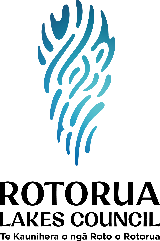 1061 Haupapa StreetPrivate Bag 3029Rotorua Mail CentreROTORUA 3046or email application to: 
communityfunding@rotorualc.nz